ՉԱՐԵՆՑԱՎԱՆԻ Ե. ՉԱՐԵՆՑԻ ԱՆՎԱՆ N 5 ՀԻՄՆԱԿԱՆ ԴՊՐՈՑԲԱՑ ԴԱՍԻ ՊԼԱՆՈԶՆԻՆԴԱՍՎԱՐ՝ Ս.  ԵՍԱՅԱՆ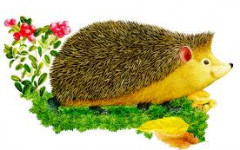 16.03.2023թ .Առարկան՝         ՄայրենիԱռարկան՝         ՄայրենիՈւսուցիչ՝   Ս. ԵսայանՈւսուցիչ՝   Ս. ԵսայանԴասարանը՝       IIաՈւստարի՝ 2022-2023Ուստարի՝ 2022-2023Կիսամյակը՝ IIԹեման՝      Ոզնին  Ոզնին  Ոզնին Դասի տիպը՝ ՀաղորդմանՀաղորդմանՀաղորդմանԴասի նպատակը, խնդիրները•Արտահայտիչ ընթերցել բանաստեղծությունը և դատողություններ անել բովանդակության շուրջ։•Խորացնել նկարի և բանաստեղծության միջոցով պատմություն հյուսելու կարողություն։•Հասկանալ ստեղծագործության հիմնական ենթատեքստը։•Արժևորել կարևորը, ուժեղ կողմերը։•Ամրակայել նախադասության անդամների մասին ունեցած գիտելիքները։•Կրկնել կոնկրետ և ընդհանուր անունների մասին ունեցած գիտելիքները։  •Արտահայտիչ ընթերցել բանաստեղծությունը և դատողություններ անել բովանդակության շուրջ։•Խորացնել նկարի և բանաստեղծության միջոցով պատմություն հյուսելու կարողություն։•Հասկանալ ստեղծագործության հիմնական ենթատեքստը։•Արժևորել կարևորը, ուժեղ կողմերը։•Ամրակայել նախադասության անդամների մասին ունեցած գիտելիքները։•Կրկնել կոնկրետ և ընդհանուր անունների մասին ունեցած գիտելիքները։  •Արտահայտիչ ընթերցել բանաստեղծությունը և դատողություններ անել բովանդակության շուրջ։•Խորացնել նկարի և բանաստեղծության միջոցով պատմություն հյուսելու կարողություն։•Հասկանալ ստեղծագործության հիմնական ենթատեքստը։•Արժևորել կարևորը, ուժեղ կողմերը։•Ամրակայել նախադասության անդամների մասին ունեցած գիտելիքները։•Կրկնել կոնկրետ և ընդհանուր անունների մասին ունեցած գիտելիքները։  Վերջնարդյունքները•Կկառավարեն խոսքի և ընթերցանության տեմպը՝ այն համապատասխանեցնելով տեքստի բովանդակությանը։•Արտահայտիչ և հասկանալով կկարդան բնագիրը։•Վերաբերմունք կդրսևորեն հերոսի արարքի նկատմամբ։•Կգնահատեն հերոսի վարքագծի դրդապատճառներն ու խորհուրդ կտան։•Կիմանան բառերի որոշակի քանակի ուղղագրությունը։•Կկառավարեն խոսքի և ընթերցանության տեմպը՝ այն համապատասխանեցնելով տեքստի բովանդակությանը։•Արտահայտիչ և հասկանալով կկարդան բնագիրը։•Վերաբերմունք կդրսևորեն հերոսի արարքի նկատմամբ։•Կգնահատեն հերոսի վարքագծի դրդապատճառներն ու խորհուրդ կտան։•Կիմանան բառերի որոշակի քանակի ուղղագրությունը։•Կկառավարեն խոսքի և ընթերցանության տեմպը՝ այն համապատասխանեցնելով տեքստի բովանդակությանը։•Արտահայտիչ և հասկանալով կկարդան բնագիրը։•Վերաբերմունք կդրսևորեն հերոսի արարքի նկատմամբ։•Կգնահատեն հերոսի վարքագծի դրդապատճառներն ու խորհուրդ կտան։•Կիմանան բառերի որոշակի քանակի ուղղագրությունը։Ընդհանրական խաչվող հասկացությունները•Իմանալ անհատի ուժեղ կողմերը, գնահատել այն։•Ոչ մի գնով չկորցնել այն, ինչը կարևոր է, պաշտպանում է։•Իմանալ անհատի ուժեղ կողմերը, գնահատել այն։•Ոչ մի գնով չկորցնել այն, ինչը կարևոր է, պաշտպանում է։•Իմանալ անհատի ուժեղ կողմերը, գնահատել այն։•Ոչ մի գնով չկորցնել այն, ինչը կարևոր է, պաշտպանում է։Միջառարկայական կապերըԵս և շրջակա աշխարհը, ՏեխնոլոգիաԵս և շրջակա աշխարհը, ՏեխնոլոգիաԵս և շրջակա աշխարհը, ՏեխնոլոգիաԱնհրաժեշտ նյութեր, տեխնիկական միջոցներ (ուսումնանյութական ռեսուրսներ)Համակարգիչ, պրոյկտոր, էկրան, դասագիրք, կենդանիների կտրտված նկարներ, ընթացիկ աշխատանքների համար պատրաստված նյութեր, ոզնու նկարով  պաստառՀամակարգիչ, պրոյկտոր, էկրան, դասագիրք, կենդանիների կտրտված նկարներ, ընթացիկ աշխատանքների համար պատրաստված նյութեր, ոզնու նկարով  պաստառՀամակարգիչ, պրոյկտոր, էկրան, դասագիրք, կենդանիների կտրտված նկարներ, ընթացիկ աշխատանքների համար պատրաստված նյութեր, ոզնու նկարով  պաստառԴասի փուլերը Դասի սկիզբՀիմնական մասԱմփոփումԴասն սկսել՝ վերհիշելով թեմատիկ խումբը՝ «Մեր բարեկամ կենդանիները», նշել, թե ինչ կենդանիների են հանդիպել նախորդ դասերին, նախորդ դասին։ Նշել, որ այսօր իրենք էլ պետք է աշխատեն մրջյունների պես, որ հասնեն արդյունքի։Մի քանի զույգերի բաժանել կենդանիների կտրտված պատկերներ և առաջարկել միավորելով ստանալ կենդանիների պատկերներ։Մյուս աշակերտների հետ քննարկել սահիկի «Ամեն մի կենդանի ինչ-որ կերպ պաշտպանում է իր կյանքը, իր ձագերին, իր որս անելու տարածքը» միտքը։Զույգերով աշխատողները ներկայացնում են, թե ինչ կենդանի ստացան, ինչպես է պաշտպանվում և, կապելով «Ես և շրջակա աշխարհը» առարկայի հետ, ասում են, թե կենդանական  որ  խմբին է պատկանում։ Հանելուկի պատասխանի միջոցով կանխագուշակել  նոր դասանյութը։ Սահիկների միջոցով տեղեկություններ տալ հեղինակի և ոզնու մասին։ Աշխատանք դասագրքով։ Դասանյութին կից նկարի միջոցով կռահել, թե ինչի մասին է տեքստը (Մտագրոհ)։ Նկատել ստեղծագործության չափածո լինելը։ Կիրառել «Ուղղորդված ընթերցանություն» մեթոդը և «Զրույց հեղինակի հետ» հնարը։ Աշակերտները կկարդան դասանյութը հատվածներով, կմեկնաբանեն կարդացածը, կպատասխանեն հարցերին։ Ընթացքում կկատարվեն բառային և լեզվամտածողական աշխատանքներ։Կատարել ֆիզկուլտդադար։«Ոզնու նկար» հնարի միջոցով կրկնել նախադասության մասին գիտելիքները։Հարցերով ամփոփել, վեր հանել ուսուցողական և դաստիարակչական կողմը։Դասն սկսել՝ վերհիշելով թեմատիկ խումբը՝ «Մեր բարեկամ կենդանիները», նշել, թե ինչ կենդանիների են հանդիպել նախորդ դասերին, նախորդ դասին։ Նշել, որ այսօր իրենք էլ պետք է աշխատեն մրջյունների պես, որ հասնեն արդյունքի։Մի քանի զույգերի բաժանել կենդանիների կտրտված պատկերներ և առաջարկել միավորելով ստանալ կենդանիների պատկերներ։Մյուս աշակերտների հետ քննարկել սահիկի «Ամեն մի կենդանի ինչ-որ կերպ պաշտպանում է իր կյանքը, իր ձագերին, իր որս անելու տարածքը» միտքը։Զույգերով աշխատողները ներկայացնում են, թե ինչ կենդանի ստացան, ինչպես է պաշտպանվում և, կապելով «Ես և շրջակա աշխարհը» առարկայի հետ, ասում են, թե կենդանական  որ  խմբին է պատկանում։ Հանելուկի պատասխանի միջոցով կանխագուշակել  նոր դասանյութը։ Սահիկների միջոցով տեղեկություններ տալ հեղինակի և ոզնու մասին։ Աշխատանք դասագրքով։ Դասանյութին կից նկարի միջոցով կռահել, թե ինչի մասին է տեքստը (Մտագրոհ)։ Նկատել ստեղծագործության չափածո լինելը։ Կիրառել «Ուղղորդված ընթերցանություն» մեթոդը և «Զրույց հեղինակի հետ» հնարը։ Աշակերտները կկարդան դասանյութը հատվածներով, կմեկնաբանեն կարդացածը, կպատասխանեն հարցերին։ Ընթացքում կկատարվեն բառային և լեզվամտածողական աշխատանքներ։Կատարել ֆիզկուլտդադար։«Ոզնու նկար» հնարի միջոցով կրկնել նախադասության մասին գիտելիքները։Հարցերով ամփոփել, վեր հանել ուսուցողական և դաստիարակչական կողմը։Դասն սկսել՝ վերհիշելով թեմատիկ խումբը՝ «Մեր բարեկամ կենդանիները», նշել, թե ինչ կենդանիների են հանդիպել նախորդ դասերին, նախորդ դասին։ Նշել, որ այսօր իրենք էլ պետք է աշխատեն մրջյունների պես, որ հասնեն արդյունքի։Մի քանի զույգերի բաժանել կենդանիների կտրտված պատկերներ և առաջարկել միավորելով ստանալ կենդանիների պատկերներ։Մյուս աշակերտների հետ քննարկել սահիկի «Ամեն մի կենդանի ինչ-որ կերպ պաշտպանում է իր կյանքը, իր ձագերին, իր որս անելու տարածքը» միտքը։Զույգերով աշխատողները ներկայացնում են, թե ինչ կենդանի ստացան, ինչպես է պաշտպանվում և, կապելով «Ես և շրջակա աշխարհը» առարկայի հետ, ասում են, թե կենդանական  որ  խմբին է պատկանում։ Հանելուկի պատասխանի միջոցով կանխագուշակել  նոր դասանյութը։ Սահիկների միջոցով տեղեկություններ տալ հեղինակի և ոզնու մասին։ Աշխատանք դասագրքով։ Դասանյութին կից նկարի միջոցով կռահել, թե ինչի մասին է տեքստը (Մտագրոհ)։ Նկատել ստեղծագործության չափածո լինելը։ Կիրառել «Ուղղորդված ընթերցանություն» մեթոդը և «Զրույց հեղինակի հետ» հնարը։ Աշակերտները կկարդան դասանյութը հատվածներով, կմեկնաբանեն կարդացածը, կպատասխանեն հարցերին։ Ընթացքում կկատարվեն բառային և լեզվամտածողական աշխատանքներ։Կատարել ֆիզկուլտդադար։«Ոզնու նկար» հնարի միջոցով կրկնել նախադասության մասին գիտելիքները։Հարցերով ամփոփել, վեր հանել ուսուցողական և դաստիարակչական կողմը։Գնահատում/ելքի քարտՊատճառաբանելով կատարել գնահատում։Պատճառաբանելով կատարել գնահատում։Պատճառաբանելով կատարել գնահատում։Տնային աշխատանքԴասանյութը սովորել արտահայտիչ կարդալ և պատմել, հորինել հանելուկ ոզնու մասի, առ. 5 Դասանյութը սովորել արտահայտիչ կարդալ և պատմել, հորինել հանելուկ ոզնու մասի, առ. 5 Դասանյութը սովորել արտահայտիչ կարդալ և պատմել, հորինել հանելուկ ոզնու մասի, առ. 5 